   Obec Skuhrov nad Běloupořádá dne 12.5.2018 zájezd             „Hrnčířská sobota na Veselém kopci“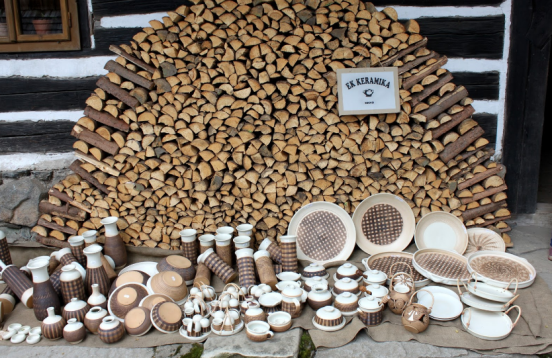 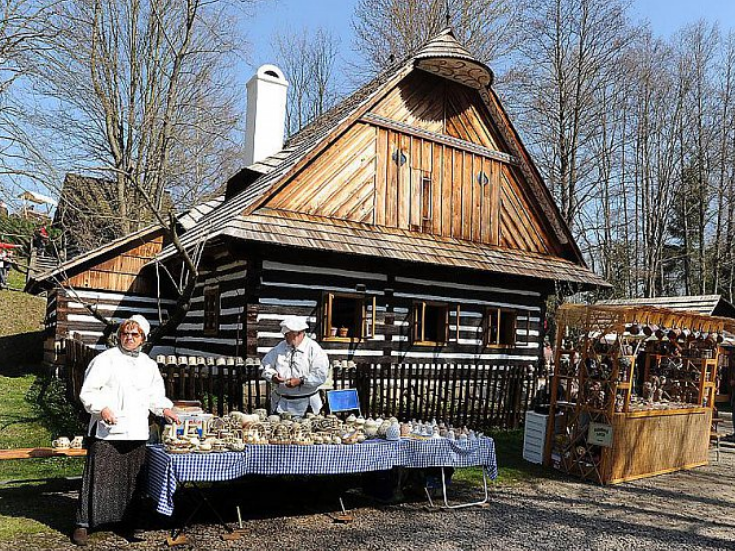 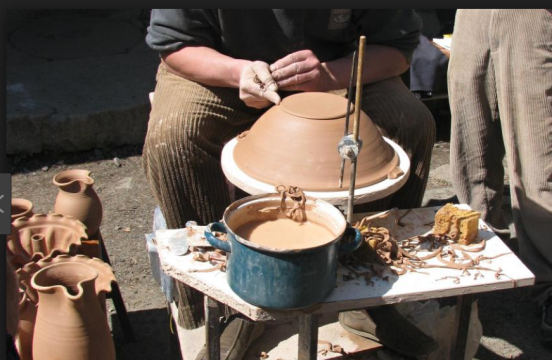 Uvidíme ukázky výroby několika desítek hrnčířů a keramiků z celé České republiky, prodej výrobků spojený s kulturním programem.  Cena zájezdu (vstupné + doprava):  dospělý 150,- Kč, dítě 100,- KčOdjezd v 7.30 h. od zdravotního střediska. 	                                                                 Omezený počet míst. V případě malého zájmu se zájezd konat nebude.                    Bližší informace a přihláška na OÚ nebo na tel.: 777 763 644